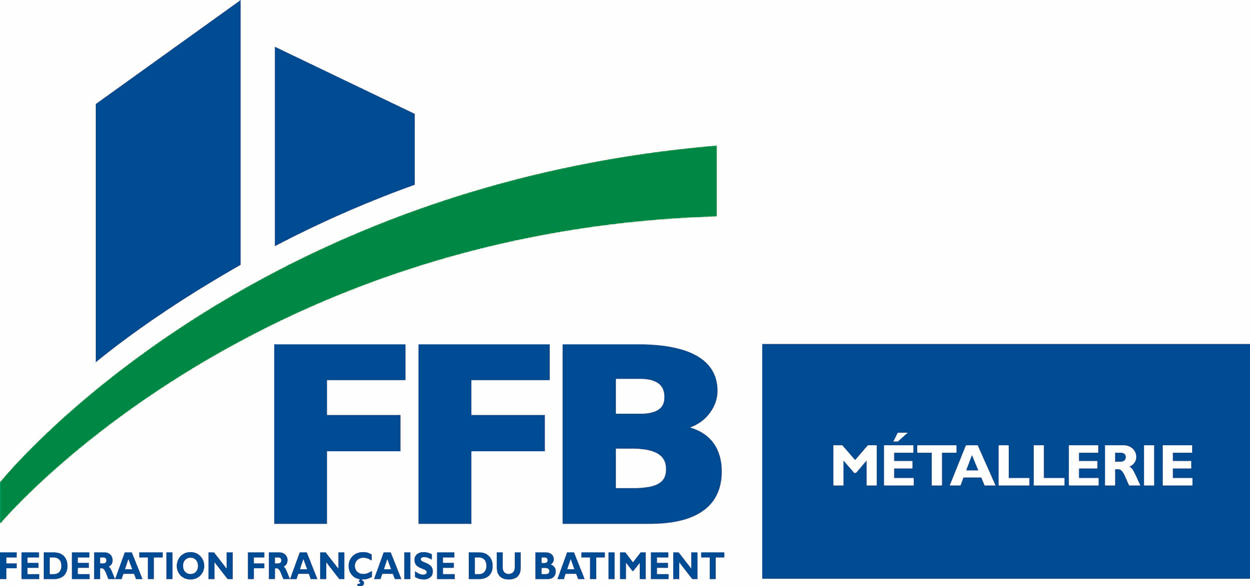 Fiches de données environnementales et sanitairesChâssis, fenêtres, façades et portes vitrées en acierQuestionnaire de collecte de données initialeINTRODUCTIONL’Union des Métalliers a engagé la révision des FDES (Fiche de Déclaration Environnemental et Sanitaire) des menuiseries acier qui ont été réalisées en 2012. Dans le cadre de la future règlementation thermique et environnementale des bâtiments attendue pour 2020, ces travaux sont indispensables pour faire valoir les avantages environnementaux des menuiseries en acier.Pour ce faire, nous vous transmettrons deux questionnaires :Le premier, celui-ci, afin de bien cerner les produits que vous fabriquez et leur variabilitéLe second, qui viendra dans les semaines qui viennent, et qui sera centré sur la fabrication de vos produitsPour garantir le succès de ce projet, il est important pour nous d’avoir un nombre important de retours, même incomplets, et ce le plus rapidement possible. Ainsi, répondez seulement aux questions qui vous concernent et pour lesquelles vous avez les réponses. Les réponses chiffrées telles les proportions peuvent être des estimations.DIMENSIONS COURANTES DES PRODUITSVeuillez nous indiquer quelles sont les dimensions courantes des produits que vous fabriquez. La dimension minimale courante n’est pas la plus petite que vous ayez réalisée exceptionnellement, il s’agit plus du minimum de ce que vous réalisez couramment, donc hors cas exceptionnel. Idem pour la dimension maximale courante.CHASSIS FIXE ACIER (non feu)Pour le châssis fixe non feu pourriez-vous nous indiquer :Au sujet des performances thermiquesEst-ce que ces châssis présentent des performances thermiques ?Si oui quelles sont les plages de valeurs de U courantes ?Les châssis comportent-ils des rupteurs de ponts thermiques et dans quelles proportions ?Sans rupteur thermique : ____ %Avec rupteur thermique Polyamide : ____ %Avec rupteur thermique Inox : ____ %Avec rupteur thermique Autre (______________) : ____ %Les finitions possibles de l’acier et leurs proportionsPrimaire anticorrosion + thermolaquage : ____ %Galvanisation + thermolaquage : ____ %Autres (_____________________________) : ____ %Les types de vitrages installés et leurs proportionsSimple vitrage feuilleté : ____ %Double vitrage standard : ____ %Double vitrage feuilleté : ____ %Autres (_____________________________) : ____ %CHASSIS FIXE COUPE FEUPour le châssis fixe coupe-feu pourriez-vous nous indiquer :Les niveaux de performance rencontrés et leurs proportionsE/EI 15 : ____ %E/EI 30 : ____ %E/EI 60 : ____ %E/EI 90 : ____ %E/EI 120 : ____ %Les solutions utilisées pour réaliser la protection au feu et leurs proportionsSolution 1 ___________________________________________________________________ : ____%Solution 2 ___________________________________________________________________ : ____%Solution 3 ___________________________________________________________________ : ____%Solution 4 ___________________________________________________________________ : ____%Solution 5 ___________________________________________________________________ : ____%Les finitions possibles de l’acier et leurs proportionsPrimaire anticorrosion + thermolaquage : ____ %Galvanisation + thermolaquage : ____ %Autres (_____________________________) : ____ %Les types de vitrages installés et leurs proportionsSimple vitrage feuilleté : ____ %Double vitrage standard : ____ %Double vitrage feuilleté : ____ %Autres (_____________________________) : ____ %FENETRE ACIERPour la fenêtre acier pourriez-vous nous indiquer : Les types d’ouverture rencontrés et leurs proportionsBattante à la française : ____ %Oscillo-battante : ____ %Coulissante : ____ %Autre (________________) : ____ %Les proportions des différents matériaux de rupteurs thermiquesRupteur thermique Polyamide : ___ %Rupteur thermique Inox : ____ %_Rupteur thermique Autre (______________) : ____ %Les types de vitrages installés et leurs proportionsDouble vitrage standard : ____ %Double vitrage feuilleté : ____ %Triple vitrage standard : ____ %Autres (_____________________________) : ____ %Les finitions possibles de l’acier et leurs proportionsPrimaire anticorrosion + thermolaquage : ____ %Galvanisation + thermolaquage : ____ %Autres (_____________________________) : ____ %FACADE RIDEAU EN ACIERPour la façade rideau pourriez-vous nous indiquer :Au sujet des performances thermiquesEst-ce que ces façades présentent des performances thermiques ?Si oui quelles sont les plages de valeurs de U courantes ?Les façades comportent-elles des rupteurs de ponts thermiques et dans quelles proportions ?Sans rupteur thermique : ____ %Avec rupteur thermique Polyamide : ____ %Avec rupteur thermique Inox : ____ %Avec rupteur thermique Autre (______________) : ____ %La répartition entre façade porteuse et façade non porteuseFaçade porteuse : ____ %Façade non porteuse : ____ %Les finitions possibles de l’acier et leurs proportionsPrimaire anticorrosion + thermolaquage : ____ %Galvanisation + thermolaquage : ____ %Inox : ____ %Autres (_____________________________) : ____ %Les types de vitrages installés et leurs proportionsSimple vitrage feuilleté : ____ %Double vitrage standard : ____ %Double vitrage feuilleté : ____ %Triple vitrage standard : ____ %Triple vitrage feuilleté : ____ %Autres (_____________________________) : ____ %La proportion de surface vitrée par rapport à la surface de façadeMinimum : ____ %Courant : ____ %Maximum : ____ %PORTE VITREE EN ACIER « TYPE HALL »Pour la porte vitrée type hall pourriez-vous nous indiquer : Les proportions de portes vitrées en acier « type hall » 1 vantail et 2 vantaux1 vantail : ____ %2 vantaux : ____ %Au sujet des performances thermiquesEst-ce que ces portes présentent des performances thermiques ?Si oui quelles sont les plages de valeurs de U courantes ?Les châssis comportent-ils des rupteurs de ponts thermiques et dans quelles proportions ?Sans rupteur thermique : ____ %Avec rupteur thermique Polyamide : ____ %Avec rupteur thermique Inox : ____ %Avec rupteur thermique Autre (______________) : ____ %Les finitions possibles de l’acier et leurs proportionsPrimaire anticorrosion + thermolaquage : ____ %Galvanisation + thermolaquage : ____ %Autres (_____________________________) : ____ %Les types de vitrages installés et leurs proportionsSimple vitrage feuilleté : ____ %Double vitrage standard : ____ %Double vitrage feuilleté : ____ %Autres (_____________________________) : ____ %PORTE VITREE EN ACIER « ISOLANTE »Pour la porte vitrée isolante pourriez-vous nous indiquer : Les proportions de portes vitrées en acier « isolante » 1 vantail et 2 vantaux1 vantail : ____ %2 vantaux : ____ %Au sujet des performances thermiquesEst-ce que ces portes présentent des performances thermiques ?Si oui quelles sont les plages de valeurs de U courantes ?Les châssis comportent-ils des rupteurs de ponts thermiques et dans quelles proportions ?Sans rupteur thermique : ____ %Avec rupteur thermique Polyamide : ____ %Avec rupteur thermique Inox : ____ %Avec rupteur thermique Autre (______________) : ____ %Les finitions possibles de l’acier et leurs proportionsPrimaire anticorrosion + thermolaquage : ____ %Galvanisation + thermolaquage : ____ %Autres (_____________________________) : ____ %Les types de vitrages installés et leurs proportionsSimple vitrage feuilleté : ____ %Double vitrage standard : ____ %Double vitrage feuilleté : ____ %Autres (_____________________________) : ____ %PORTE VITREE EN ACIER « PARE FLAMME »Pour la porte vitrée pare flamme pourriez-vous nous indiquer :Les niveaux de performance rencontrés et leurs proportionsE/EI 15 : ____ %E/EI 30 : ____ %E/EI 60 : ____ %E/EI 90 : ____ %E/EI 120 : ____ %Les solutions utilisées pour réaliser la protection au feu et leurs proportionsSolution 1 ___________________________________________________________________ : ____%Solution 2 ___________________________________________________________________ : ____%Solution 3 ___________________________________________________________________ : ____%Solution 4 ___________________________________________________________________ : ____%Solution 5 ___________________________________________________________________ : ____%Au sujet des performances thermiquesEst-ce que ces portes présentent des performances thermiques ?Si oui quelles sont les plages de valeurs de U courantes ?Les châssis comportent-ils des rupteurs de ponts thermiques et dans quelles proportions ?Sans rupteur thermique : ____ %Avec rupteur thermique Polyamide : ____ %Avec rupteur thermique Inox : ____ %Avec rupteur thermique Autre (______________) : ____ %Les finitions possibles de l’acier et leurs proportionsPrimaire anticorrosion + thermolaquage : ____ %Galvanisation + thermolaquage : ____ %Autres (_____________________________) : ____ %Les types de vitrages installés et leurs proportionsType 1 ___________________________________ : ____ %Type 2 ___________________________________ : ____ %Type 3 ___________________________________ : ____ %Type 4 ___________________________________ : ____ %Type 5 ___________________________________ : ____ %Merci de bien vouloir renvoyer le questionnaire complété à Jonathan Barreau barreauj@groupemetallerie.frProduitDimensions L x H (en mètres)Dimensions L x H (en mètres)Dimensions L x H (en mètres)Dimensions L x H (en mètres)ProduitMinimale couranteMoyenneMaximale courantePour info :Moyenne 2011Châssis fixe en acier non feu1,2 x 1,4Châssis fixe en acier coupe-feu1,2 x 1,4Fenêtre 1 vantail en acier1,25 x 1,48Fenêtre 2 vantaux en acier-Façade rideau en acier1,3 x 1,3Porte vitrée en acier « type hall » 1 vantail1,2 x 2,1Porte vitrée en acier « type hall » 2 vantaux-Porte vitrée en acier « isolante » 1 vantail-Porte vitrée en acier « isolante » 2 vantaux1,2 x 2,1Porte vitrée en acier « pare-flamme » 1 vantail-Porte vitrée en acier « pare-flamme » 2 vantaux1,6 x 2,1